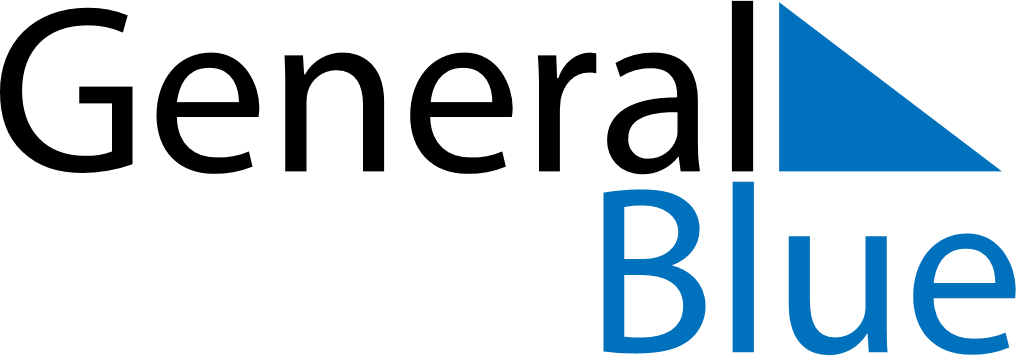 February 2024February 2024February 2024February 2024February 2024February 2024Nyiradony, Hajdu-Bihar, HungaryNyiradony, Hajdu-Bihar, HungaryNyiradony, Hajdu-Bihar, HungaryNyiradony, Hajdu-Bihar, HungaryNyiradony, Hajdu-Bihar, HungaryNyiradony, Hajdu-Bihar, HungarySunday Monday Tuesday Wednesday Thursday Friday Saturday 1 2 3 Sunrise: 7:00 AM Sunset: 4:31 PM Daylight: 9 hours and 30 minutes. Sunrise: 6:59 AM Sunset: 4:32 PM Daylight: 9 hours and 33 minutes. Sunrise: 6:57 AM Sunset: 4:34 PM Daylight: 9 hours and 36 minutes. 4 5 6 7 8 9 10 Sunrise: 6:56 AM Sunset: 4:35 PM Daylight: 9 hours and 39 minutes. Sunrise: 6:55 AM Sunset: 4:37 PM Daylight: 9 hours and 42 minutes. Sunrise: 6:53 AM Sunset: 4:39 PM Daylight: 9 hours and 45 minutes. Sunrise: 6:52 AM Sunset: 4:40 PM Daylight: 9 hours and 48 minutes. Sunrise: 6:50 AM Sunset: 4:42 PM Daylight: 9 hours and 51 minutes. Sunrise: 6:49 AM Sunset: 4:43 PM Daylight: 9 hours and 54 minutes. Sunrise: 6:47 AM Sunset: 4:45 PM Daylight: 9 hours and 57 minutes. 11 12 13 14 15 16 17 Sunrise: 6:46 AM Sunset: 4:46 PM Daylight: 10 hours and 0 minutes. Sunrise: 6:44 AM Sunset: 4:48 PM Daylight: 10 hours and 4 minutes. Sunrise: 6:42 AM Sunset: 4:50 PM Daylight: 10 hours and 7 minutes. Sunrise: 6:41 AM Sunset: 4:51 PM Daylight: 10 hours and 10 minutes. Sunrise: 6:39 AM Sunset: 4:53 PM Daylight: 10 hours and 13 minutes. Sunrise: 6:38 AM Sunset: 4:54 PM Daylight: 10 hours and 16 minutes. Sunrise: 6:36 AM Sunset: 4:56 PM Daylight: 10 hours and 20 minutes. 18 19 20 21 22 23 24 Sunrise: 6:34 AM Sunset: 4:58 PM Daylight: 10 hours and 23 minutes. Sunrise: 6:32 AM Sunset: 4:59 PM Daylight: 10 hours and 26 minutes. Sunrise: 6:31 AM Sunset: 5:01 PM Daylight: 10 hours and 29 minutes. Sunrise: 6:29 AM Sunset: 5:02 PM Daylight: 10 hours and 33 minutes. Sunrise: 6:27 AM Sunset: 5:04 PM Daylight: 10 hours and 36 minutes. Sunrise: 6:25 AM Sunset: 5:05 PM Daylight: 10 hours and 39 minutes. Sunrise: 6:23 AM Sunset: 5:07 PM Daylight: 10 hours and 43 minutes. 25 26 27 28 29 Sunrise: 6:22 AM Sunset: 5:08 PM Daylight: 10 hours and 46 minutes. Sunrise: 6:20 AM Sunset: 5:10 PM Daylight: 10 hours and 50 minutes. Sunrise: 6:18 AM Sunset: 5:11 PM Daylight: 10 hours and 53 minutes. Sunrise: 6:16 AM Sunset: 5:13 PM Daylight: 10 hours and 56 minutes. Sunrise: 6:14 AM Sunset: 5:14 PM Daylight: 11 hours and 0 minutes. 